СПОРТСКИ САВЕЗ ВОЈВОДИНЕ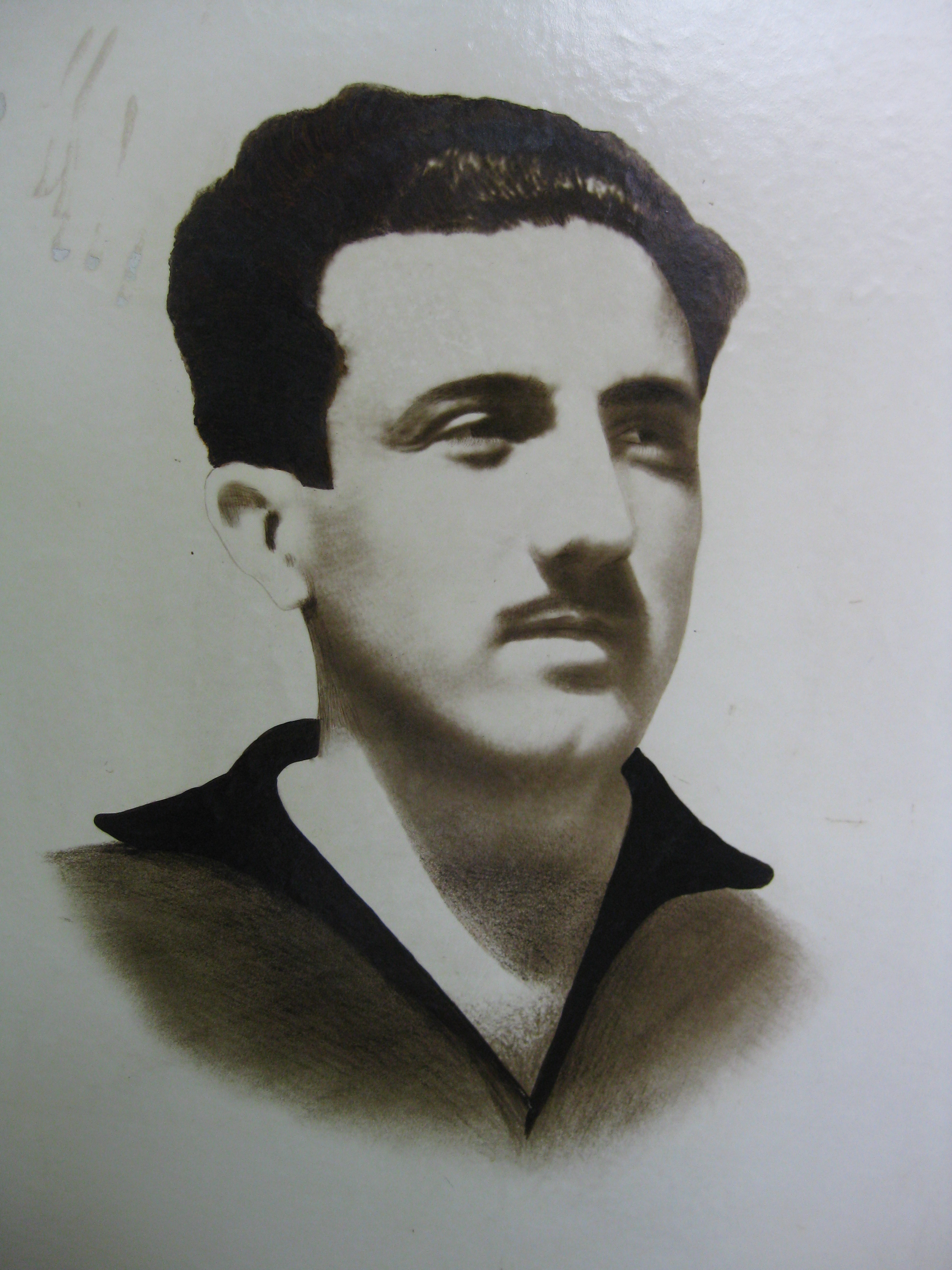 Тел/ Факс:+381 21 423 924Email: office@ssv.rs www.ssv.rsОБРАЗАЦ ПРИЈАВЕПРЕДЛОГ КАНДИДАТУРЕ ЗА НАГРАДУ “ЈОВАН МИКИЋ СПАРТАК”ЗА КАТЕГОРИЈУ: _____________________На основу члана 10. тачка 6 Статута о додели признања и расписаног конкурса дана 06.09.2019. године позивамо Вас да за кандидата за награду „Јован Микић Спартак“ Спортског савеза Војводине  дате следеће податке:Име и Презиме/ Назив спортске организације: _____________________________________Адреса, поштански број и место пребивалишта: ____________________________________  ПРИЛОГ:  ОДЛУКА ОРГАНА О КАНДИДАТУРИ 		        КРАТКА БИОГРАФИЈА КАНДИДАТАОБРАЗЛОЖЕЊЕ КАНДИДАТУРЕНАПОМЕНА:Предлоге кандидатура доставити у два примерка и електронском поштом на адресу савеза  e-mail: office@ssv.rs  ПРЕДЛАГАЧНазив организације: ___________________________________________________________Адреса и место:________________________________________________________________Контакт телефон/е-маил: ________________________________________________________	      Датум и место						Потпис овлашћеног лицаМ.П._______________________					         ______________________